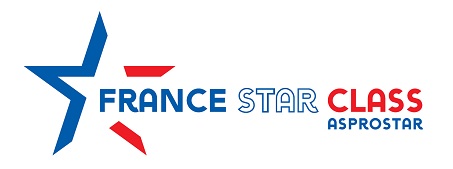 Association des Propriétaires de Star C/° Jean-François PUISSEGUR80 avenue du Bois de Cythère06000  NICEAssemblée Générale 2019CONVOCATIONDate et lieuL’assemblée générale aura lieu à la Société des Régates à la Voile d’Annecy, 31 rue des Marquisats 74000 Annecy.Le Samedi 4 mai à 09h30Proposition d’Ordre du jourQuorum Rapport du trésorierQuitus trésorierElection du bureauPoint sur les échanges avec la FFV pour le classement des régates Vote des résolutionsQuestions diversesPropositions de résolutionPoint sur les cotisations 2019 :Problème pour rentrer les cotisationsProposition sur le nombre de bateaux minimum pour valider un Championnat de France.Cette décision devra être ensuite soumise à la FFV.Choix du lieu du prochain championnat de FranceVote sur 3 choix de lieu et de timing  :Annecy Ducs de Nemours 2020Paris Pinatel 2020Nice Xmas Regatta 2020Subventions aux 3 régates françaisesProposition d’une dotation individuelle de 300€ par eventNewsletter de l’ASPROSTARContributions nécessairesMerchandisingContributions nécessaires pour acheter des textiles logotésFixation du budget maximum Championnat de district 2020 – Lieu à trouver en FranceNous devons organiser le prochain championnat de district en France et en Mer.La piste de Hyères avait un temps été évoquée. A voir si le COYCH cher à notre ami Régis Bérenguier est toujours partant. Dans ce cas il faudra trouver une date.Ou voir avec Cannes quelle sont leurs possibilités.Championnat Eastern ISCYRA 2020 – CannesCannes est pressentie pour organiser l’Eastern Championship 2020 au mois de Mai. Voir les répercutions sur nos régates françaises et notamment les Ducs.-------------------------------------------------------------------------------------------------------------------------------------POUVOIR :Je soussigné, ……………………………………………………………………………………………………………, donne pouvoir à …………………………………………………………………..…………………..........pour  me représenter lors de la prochaine assemblée générale 2018, le samedi 30 avril à AnnecyPour faire valoir ce que de droit :Signature précédée de la mention manuscrite « Bon pour pouvoir » :